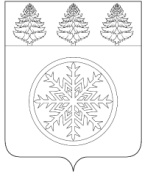 РОССИЙСКАЯ ФЕДЕРАЦИЯИРКУТСКАЯ ОБЛАСТЬАдминистрацияЗиминского городского муниципального образованияП О С Т А Н О В Л Е Н И Еот  24.07.2018          Зима		           № 1024В целях приведения нормативных правовых актов в соответствие с законодательством Российской Федерации, руководствуясь Федеральным законом от 6 октября 2003 года № 131-ФЗ «Об общих принципах организации местного самоуправления в Российской Федерации», Федеральным законом от 25 декабря 2008 года № 273-ФЗ «О противодействии коррупции», Указом Президента Российской Федерации от 22.12.2015 № 650 «О порядке сообщения лицами, замещающими отдельные государственные должности Российской Федерации, должности федеральной государственной службы, и иными лицами о возникновении личной заинтересованности при исполнении должностных обязанностей, которая приводит или может привести к конфликту интересов, и о внесении изменений в некоторые акты Президента Российской Федерации», статьей 28 Устава Зиминского городского муниципального образования,П О С Т А Н О В Л Я Ю:1.	Внести изменения в Положение о порядке сообщения муниципальными служащими администрации Зиминского городского муниципального образования о возникновении личной заинтересованности при исполнении должностных обязанностей, которая приводит или может привести к конфликту интересов, утвержденное постановлением администрации ЗГМО от 23.03.2018 №355, дополнив пунктами 16, 17 следующего содержания:«16.	Комиссией по урегулированию конфликта интересов администрации Зиминского городского муниципального образования по результатам рассмотрения документов, предусмотренных пунктом 13 настоящего Положения, мэру Зиминского городского муниципального образования в 7-дневный срок со дня заседания комиссии направляется решение (протокол заседания) комиссии по урегулированию конфликта интересов. Мэр Зиминского городского муниципального образования принимает одно из следующих решений:1)	признать, что при исполнении должностных обязанностей муниципальным служащим, направившим уведомление, конфликт интересов отсутствует;2)	признать, что при исполнении должностных обязанностей муниципальным служащим, направившим уведомление, личная заинтересованность приводит или может привести к конфликту интересов;3)	признать, что муниципальным служащим, направившим уведомление, не соблюдались требования об урегулировании конфликта интересов.17.	В случае принятия решения, предусмотренного подпунктом 2 пункта 16 настоящего Положения, мэр Зиминского городского муниципального образования принимает меры или обеспечивает принятие мер по предотвращению или урегулированию конфликта интересов либо рекомендует муниципальному служащему, направившему уведомление, принять такие меры.».2.	Опубликовать настоящее постановление в газете «Новая Приокская правда», разместить на официальном сайте администрации Зиминского городского муниципального образования в информационно - телекоммуникационной сети Интернет.3.	Руководителям структурных подразделений администрации Зиминского городского муниципального образования, наделенных правами юридического лица (Семерак О.Н., Горошко О.О., Тосенко В.М., Беляевский С.В., Пыжьянов Н.И.), довести до сведения муниципальных служащих соответствующих структурных подразделений настоящее постановление в течение двух недель после его издания под роспись.4.	Заместителю начальника управления правовой, кадровой и организационной работы - начальнику отдела кадров Сухаревой А.В. довести до сведения муниципальных служащих администрации Зиминского городского муниципального образования настоящее постановление под роспись.5.	Контроль исполнения настоящего постановления возложить на управляющего делами администрации Потемкину С.В. О внесении изменений в Положение о порядке сообщения муниципальными служащими администрации Зиминского городского муниципального образования о возникновении личной заинтересованности при исполнении должностных обязанностей, которая приводит или может привести к конфликту интересов, утвержденное постановлением администрации ЗГМО от 23.03.2018 №355И.о. мэра Зиминского городскогомуниципального образования  А.В. Гудов